ČSS, z.s. – sportovně střelecký klubOstroj OpavaČ. klubu 0004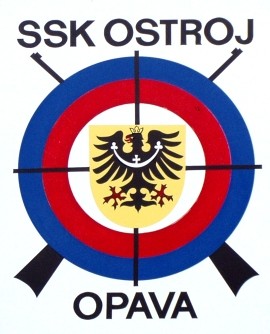 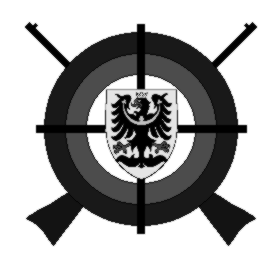 VÝSLEDKOVÁ LISTINASTŘELECKÉ SOUTĚŽEMemoriál Oldřicha GavendyLM, SM 60, LM SM 3x20 Opava, neděle 19. června 2022Druh soutěže:				Memoriál Oldřicha GavendyDatum soutěže:				neděle 19. 6. 2022Místo konaní: 				střelnice Sv. Anna v OpavěPořadatel:				ČSS, z. s. - sportovně střelecký klub Ostroj OpavaOrganizační výbor soutěže:Ředitel:					Jiří Krečmer Hlavní rozhodčí:					Pavlína Krečmerová		rozhodčí č. A1541      PHK:						           Ing. Jiří Krečmer		rozhodčí č. B1641						           Vlasta Zatloukalová		rozhodčí č. B0402RPČ:                          					David Tesař			rozhodčí č. C1916Disciplína:	LM 60Kategorie:	Muži, juniořiDisciplína:	SM 60Kategorie:	DorostenkyDisciplína:	SM 60Kategorie:	DorostenciDisciplína:	SM 3x20Kategorie:	Junioři, dorostenci, dorostenkyV Opavě 19. 6. 2022                                                                                               Jiří Krečmer                                                                                                ředitel soutěže a předseda klubuTato soutěž je podporována - Magistrátem města Opavy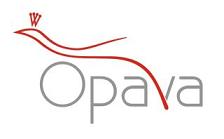 P.JménoOrg.Průk.Nar.L1L2L3L4L5L6CelkemCent.1HANKE Lukáš000440100200299989899979858928C2HUDYMAČ Jakub000441706200398979395979657622C3KYČERKA Miroslav003439310196095959798949557417C4VILKUS Jan003400421195597969293959356617C5ROMAN Vladimír003400415196394899496949856518C6TESAŘ David003439058197989959295969756414C7NOVÁK Matěj000441704200395949392929656211C8PALUBJÁK MiroslavAVZO80215195292959590939255711C9KOTLÁŘ Pavel003400414195592949693899155511C10HRBÁČ Josef003400423195395909593918955317C11KRČIL PetrAVZO80215196993929093929255210C12PASKUDA Pavel003419598187899292935345C13PALUBJÁK JaromírAVZO8021519568791828787875215CP.JménoOrg.Průk.Nar.L1L2L3L4L5L6CelkemCent.1KATZ Klaudie00793996720059898999810010059331C2PIŇOSOVÁ Marie007942203200897969397969957820C3HRTÁNKOVÁ Marie007941188200496939491969456415C4STECOVÁ Tereza000444387200998939391909556010C5MEIXNEROVÁ Barbora000444388201094928991898554013C6MEIXNEROVÁ Zuzana00044438920108082888687805032CP.JménoOrg.Průk.Nar.L1L2L3L4L5L6CelkemCent.1KLÁSEK Václav007943650200899989995969758429C2GEBAUER Adam00794443320119393949295965639C3KURKA Jan007943885200585939393959555414C4ŠPAČEK Tadeáš007943657200992908991939454911C5KUBZA Daniel00794443420108990879288955416C6VÁCLAVÍK Alex00044440520109188909191875389CP.JménoOrg.PrůkazNar.K1K2L1L2S1S2CelkemCent.1KATZ Klaudie007939967200592969999919557223C2HRTÁNKOVÁ Marie007941188200492979797919256616C3HANKE Lukáš000440100200294959896929056511C4KURKA Jan007943885200592909791918955014C5PETEREK Pavel 00044350520059191989782815407C6HUDYMAČ Jakub00044170620039089979482815332C7JANOŠÍKOVÁ Agáta00794261820079195909381805304C8NOVÁK Matěj00044170420038587919090865297C